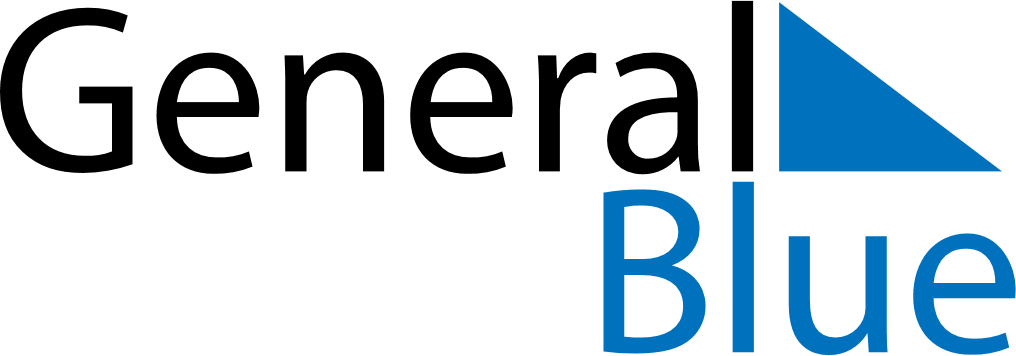 January 2023January 2023January 2023January 2023LiechtensteinLiechtensteinLiechtensteinMondayTuesdayWednesdayThursdayFridaySaturdaySaturdaySunday1New Year’s Day23456778Berchtold DayEpiphany910111213141415161718192021212223242526272828293031